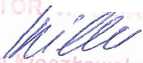 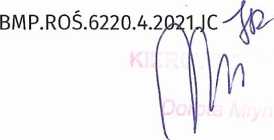 podjąć zawieszone postępowanie toczące się na wniosek Generalnej Dyrekcji Dróg Krajowych
i Autostrad Oddział w Szczecinie z siedzibą w Szczecinie przy ul. Bohaterów Warszawy 33, w imieniu
której występuje pełnomocnik Pan Marek Stalmach z firmy TRAKT Sp. z o. o. Sp. k., zmierzające do
wydania decyzji o środowiskowych uwarunkowaniach dla przedsięwzięcia: „Budowa drogi krajowej
nr 31 na odcinku w. Radziszewo A6/31 (z węzłem) - Gryfino".UzasadnienieWniosek Generalnej Dyrekcji Dróg Krajowych i Autostrad Oddział w Szczecinie z siedzibą
w Szczecinie przy ul. Bohaterów Warszawy 33, w sprawie wydania decyzji o środowiskowych
uwarunkowaniach dla przedsięwzięcia pn.: „Budowa drogi krajowej nr 31 na odcinku w. Radziszewo
A6/31 (z węzłem) - Gryfino", został w dniu 3 marca 2021 r. przekazany zawiadomieniem Regionalnego
Dyrektora Ochrony Środowiska w Szczecinie znak: WONS-OŚ.420.4.2021.EP.2 z dnia 1 marca 2021 r.
Burmistrzowi Miasta i Gminy Gryfino.W toku prowadzonego postępowania administracyjnego Burmistrz Miasta i Gminy Gryfino
uzyskał opinię Państwowego Powiatowego Inspektora Sanitarnego w Gryfinie o braku konieczności
przeprowadzenia oceny oddziaływania na środowisko, wyrażoną w opinii sanitarnej znak:
ZNS.9022.2.1.17.2021 z dnia 12 kwietnia 2021 r., uzgodnienie Państwowego Gospodarstwa Wodnego
Wody Polskie Zarząd Ziewni w Szczecinie skutkujące koniecznością przeprowadzenia oceny
oddziaływania na środowisko, wyrażone w postanowieniu znak: SZ.ZZŚ.4.4360.64.2021.MTW z dnia 7
lipca 2021 r., oraz opinię Regionalnego Dyrektora Ochrony Środowiska w Szczecinie o braku
konieczności przeprowadzenia oceny oddziaływania na środowisko, wyrażoną w postanowieniu
znak: WONŚ-OŚ.4220.145.2021.EP.4 z dnia 30 sierpnia 2021 r.Na podstawie ww. opinii w dniu 27.09.2021 r. Burmistrz Miasta i Gminy Gryfino wydał
postanowienie, w którym określił zakres raportu o oddziaływaniu na środowisko dla
przedmiotowego przedsięwzięcia.W związku z faktem, iż w dniu 27.04.2022 roku wnioskodawca złożył raport o oddziaływaniu
przedsięwzięcia na środowisko, ustała przyczyna zawieszenia postępowania.Mając powyższe na uwadze, organ postanowił, jak w sentencji.Otrzymują: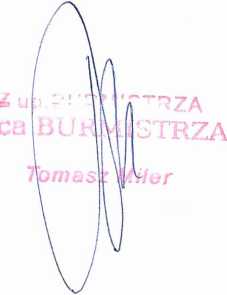 1. Wnioskodawcar2T Gmina Miasto Szczecin, pl. Armii Krajowej 1, 70-456 Szczecin
’ 3. Strony postępowania - za pośrednictwem obwieszczenia
4.	BMP.ROŚ. - aa